-THRU SAFARI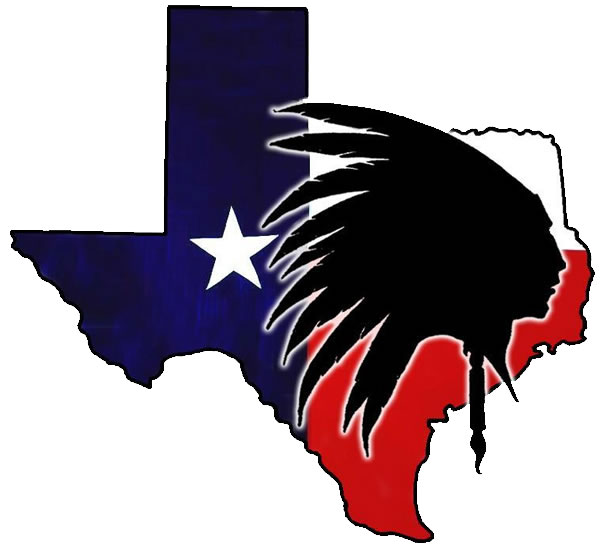 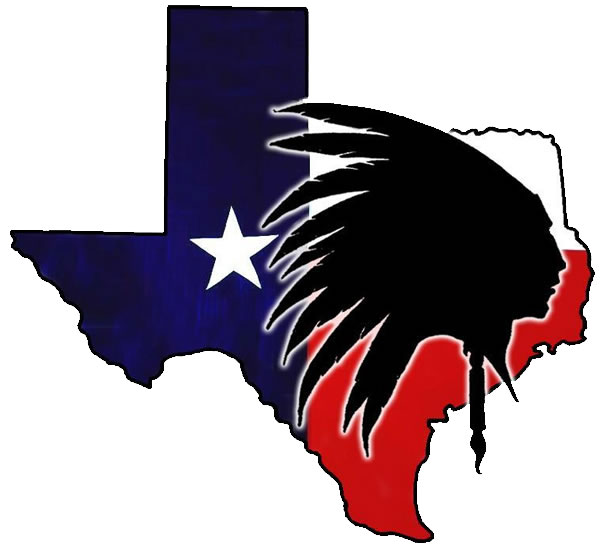    APPLICATION FOR EMPLOYMENT__________________________________________________________________________________________First Name 					Middle name				Last Name						              __________________________________________________________________________________________Address 						City						State 			Zip__________________________________________________________________________________________Home Phone 	Alt Phone 			Email Address__________________________________________________________________________________________Social Security Number									Driver’s License NumberPosition applying for? _______________________ If hired, when could you start? _______________________Are you legally eligible for employment in the  without any restriction? 		   [    ] Yes [    ] NoAre you legally eligible or certifiable to carry a firearm in the U.S.? 				   [    ] Yes [    ] NoAre you able to perform the specific duties of this position?					   [    ] Yes [    ] No
If selected for employment, are you willing to allow pre-employment drug screening test?   [   ] Yes [   ] NoIf selected for employment, are you willing to allow a pre-employment background check?  [   ] Yes [   ] NoPertinent EDUCATION	Add extra pages if necessary.Other training, certifications, or licenses held pertinent to this job: ___________________________________________________________________________________________________________________________________________________________________________________EMPLOYMENT (Most Recent First.) Please list all past employment. Add extra pages if necessary.References (3 required; please do not include members, spouse or significant other.)ACKNOWLEDGMENT AND AUTHORIZATION I certify that answers given herein are true and complete to the best of my knowledge.I authorize investigation of all statements contained in this application for employment as may be necessary in arriving at an employment decision.I hereby understand and acknowledge that, unless otherwise defined by applicable law, any employment relationship with this organization is of an “at will” nature, which means that the Employer may discharge Employee at any time with or without cause.In the event of employment, I understand that false or misleading information given in my applicationor interview(s) may result in discharge.  I understand, also, that I am required to abide by all rules and regulations of the employer._________________________________________        ___________________Signature of Applicant                                                                DateALL POTENTIAL EMPLOYEES ARE EVALUATED WITHOUT REGARD TO RACE, COLOR, RELIGION, GENDER, NATIONAL ORIGIN, AGE, MARITAL OR VETERAN STATUS, THE PRESENCE OF A NON-JOB RELATED HANDICAP OR ANY OTHER LEGALLY PROTECTED STATUS.Please write a paragraph describing why this position is a good fit for you.___________________________________________________________________________________________________________________________________________________________________________________________________________________________________________________________________________________________________________________________________________________________________________________________________________________________________________________________________________________________________________________________________________________________________________________________________________________High School or GEDLocationCollege or Trade School NameLocationDegree ReceivedMajorCollege or Trade School NameLocationDegree ReceivedMajorEmployerJob TitleJob TitleJob TitleDates EmployedFrom:                              To:Prior Position Held within Company (if any): Prior Position Held within Company (if any): AddressAddressAddressSupervisor:May we contact?     YYes     NoPhone:Starting Salary                EndingReason for LeavingReason for LeavingDescription of Duties:Description of Duties:Description of Duties:EmployerJob TitleJob TitleJob TitleDates EmployedFrom:                              To:Prior Position Held within Company (if any): Prior Position Held within Company (if any): AddressAddressAddressSupervisor:May we contact?     YYes     NoPhone:Starting Salary                   EndingReason for LeavingReason for LeavingDescription of Duties:Description of Duties:Description of Duties:EmployerJob TitleJob TitleJob TitleDates EmployedFrom:                              To:Prior Position Held within Company (if any): Prior Position Held within Company (if any): AddressAddressAddressSupervisor:May we contact?     YYes     NoPhone:Starting Salary                     EndingReason for LeavingReason for LeavingDescription of Duties:Description of Duties:Description of Duties:EmployerJob TitleJob TitleJob TitleDates EmployedFrom:                              To:Prior Position Held within Company (if any): Prior Position Held within Company (if any): AddressAddressAddressSupervisor:May we contact?     YYes     NoPhone:SalaryStarting                         EndingReason for LeavingReason for LeavingDescription of Duties:Description of Duties:Description of Duties:NameMailing addressEmail addressPhone umberRelationship